بسمه تعالیافسردگی چیست ؟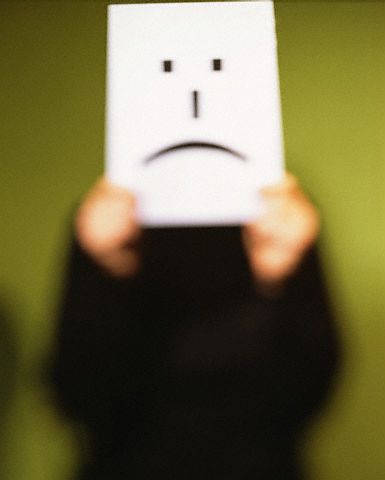 شرح علائم و نشانه های افسردگی1) تغييرات در احساسات و ادراکات:- گریه مکرر در طول روز يا احساس خلاء عاطفی احساسی شدید- ناتواني از لذت بردن از چیزهایی که قبلا برای فرد لذت بخش بوده- احساس نا اميدي و بي ارزشي- احساس افراطي گناه يا سرزنش مکرر خود- فقدان صميميت نسبت به نزدیکان- احساس بد در مورد آینده و حال (پیش بینی آینده تاریک)- احساس درماندگي– افکار خودکشي- غمگيني، اضطراب، خشم و ديگر عواطف ناخوشايند به صورت غیر قابل کنترل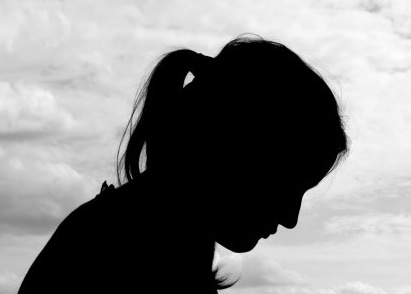 2) تغييرات در رفتار و نگرش:- فقدان علاقه به فعاليت هاي قبلي و کناره گيري از ديگران- غفلت از مسئوليت ها و توجه نکردن به ظاهر شخصي- تحريک پذيري و به آساني دستخوش خشم شدن- فقدان انگيزه به منظور پيگيري اهداف- نارضايتي کلي از زندگي- کاهش توان حافظه، ناتواني در تمرکز، بلا تصميمي و آشفتگي- تغييرات شناختي- کاهش توانايي رويارويي با مسائل روزمره3) تغييرات جسماني و شکايات بدني:- خستگي مزمن و فقدان انرژي- فقدان کامل اشتها يا خوردن اجباري- بي خوابي، بيداري زود هنگام صبحگاهي يا خواب بيش از حد- سردردها ، پشت دردها و ساير شکايات مشابه بدون دليل- مشکلات گوارشي شامل درد معده، تهوع، اشکال در هضم و تغيير در کارکردهاي روده اي مثل يبوست- چرخه هاي نامنظم قاعدگي- کاهش يا افزايش غير متعارف وزن- فقدان يا کاهش تدريجي ميل جنسيدر درمان افسردگی دو نوع رویکرد درمانی وجود دارد : روش مبتنی بر دارو درمانی و روش مبتنی بر روش های غیر داروییاز روش های غیر دارویی درمان افسردگی می توان به موارد زیر اشاره نمود:نوروفیدبک ،بیوفیدبک، شناخت درمانی،رفتار درمانی و روان درمانی شناختی